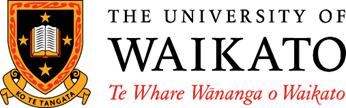            CASUAL ENROLMENT FORM    Legal Name*Legal Name*(Title)Family Name Family Name Family Name First Name(s)First Name(s)First Name(s)Middle Name(s)Middle Name(s)Middle Name(s)Legal Name*Legal Name*Other Name(s) Eg: Maiden Name/Preferred Name)Please tick the name you prefer to be known asOther Name(s) Eg: Maiden Name/Preferred Name)Please tick the name you prefer to be known asOther Name(s) Eg: Maiden Name/Preferred Name)Please tick the name you prefer to be known asNHI(office Use only)NHI(office Use only)I.D:I.D:Photo I.D. sighted   Address Verified      Other Name(s) Eg: Maiden Name/Preferred Name)Please tick the name you prefer to be known asOther Name(s) Eg: Maiden Name/Preferred Name)Please tick the name you prefer to be known asOther Name(s) Eg: Maiden Name/Preferred Name)Please tick the name you prefer to be known asNHI(office Use only)NHI(office Use only)Birth Details*Birth Details*Birth Details* Day/Month/Year of Birth* Day/Month/Year of Birth* Day/Month/Year of Birth*Place of Birth*Place of Birth*Place of Birth*Country of Birth*Country of Birth*Country of Birth*Birth Details*Birth Details*Birth Details*Gender*Gender*Gender*      Gender diverse (please state)      Gender diverse (please state)      Gender diverse (please state)      Gender diverse (please state)   Student ID No:   Student ID No:   Student ID No:Gender*Gender*Gender*Male FemaleGender Assigned at Birth:                    F/MPreferred Gender you Identify as:Gender Assigned at Birth:                    F/MPreferred Gender you Identify as:Gender Assigned at Birth:                    F/MPreferred Gender you Identify as:Gender Assigned at Birth:                    F/MPreferred Gender you Identify as:   Student ID No:   Student ID No:   Student ID No:During AcademicYear. ResidentialAddress*During AcademicYear. ResidentialAddress*House (or RAPID) Number and Street NameHouse (or RAPID) Number and Street NameHouse (or RAPID) Number and Street NameHouse (or RAPID) Number and Street NameHouse (or RAPID) Number and Street NameHouse (or RAPID) Number and Street NameSuburb/Rural LocationSuburb/Rural LocationSuburb/Rural LocationTown / City and PostcodeTown / City and PostcodePostal Address(if different from above)Postal Address(if different from above)House Number and Street Name or PO Box NumberHouse Number and Street Name or PO Box NumberHouse Number and Street Name or PO Box NumberHouse Number and Street Name or PO Box NumberHouse Number and Street Name or PO Box NumberHouse Number and Street Name or PO Box NumberSuburb/Rural DeliverySuburb/Rural DeliverySuburb/Rural DeliveryTown / City and PostcodeTown / City and PostcodeContact DetailsI agree to receiving Txt messages        Yes No I agree to receiving Txt messages        Yes No Contact DetailsContact Details Mobile Phone Home PhoneEmail AddressEmail AddressEmergency Contact/NOKEmergency Contact/NOKNameNameRelationshipMobile (or other) PhoneCommunity Services Card                                    Community Services Card                                    YesNoDay / Month / Year of ExpiryDay / Month / Year of ExpiryCard NumberHigh User Health CardHigh User Health CardYesNoDay / Month / Year of ExpiryDay / Month / Year of ExpiryCard NumberNZAID Student YesNoPermanent ResidentYes                                                No  Allergies:  to medication please specify.Smoking Status:Smoker  Never Smoked Ex-Smoker      No. years since quit    Cervical Screening Status:   Normal   Date:  Cervical Screening Status:   Normal   Date:  Previous Abnormal:Date:HPV Vaccine:   Yes  No Date: Ethnicity Details Which ethnic group(s) do you belong to? (Tick multiple boxes if needed, including Iwi.)    New Zealand European            Maori            Samoan            Cook Island Maori            Tongan    Niuean    Chinese                                      Indian             Other (such as Dutch, Japanese, Tokelauan). Please state:Consent to Share Health Information with other Health Providers involved in my care: Yes No Signatory DetailsSignatory DetailsSignatureDay / Month / YearSelf Signing